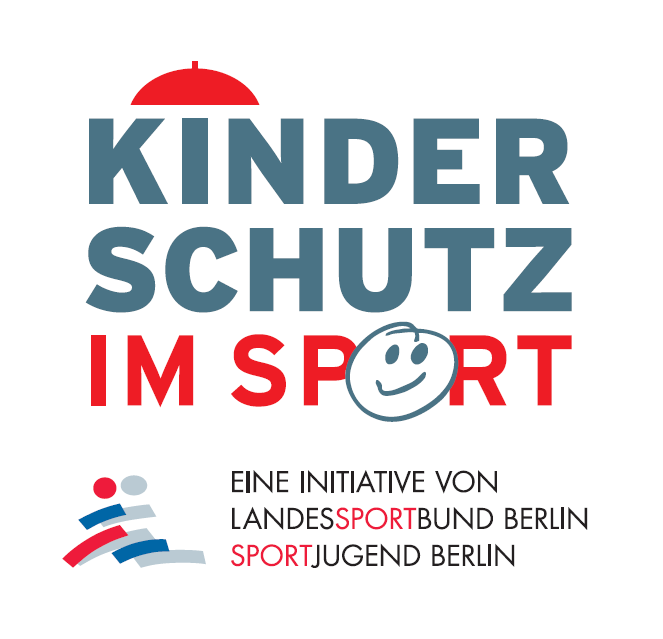 Anmeldung(bis zum 15.02.20)Netzwerktreffen der Kinderschutzbeauftragten im Sportverband und –verein am 10.03.2020Per E-Mail:				   m.molkenthin@lsb-berlin.de……………………………………………………………………………………………... Name, Vorname……………………………………………………………………………………………...              Verband/Verein……………………………………………………………………………………………... Telefon, Fax……………………………………………………………………………………………...     E-Mail…………………………………………………………………………………………... Datum					Unterschrift